U.S. INTERNATIONAL CHRISTIAN ACADEMY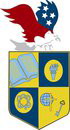 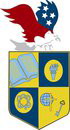 Serving students since 2001Owned and Operated by Teacherswith 25 years of experience in Teaching and Administrationwww.usicahs.orge.mail: admin@USICAHS.ORG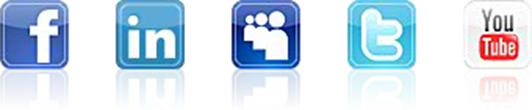 USICA NEWSArt at the LibraryMiami Dade Public Library SystemApril- September, 2014Photographs at the Blues Musicians by Davis D. Spitzer(305) 625-6424July –December 2014Emilio Sanchez : Vista al mar Art Collection (305) 553-1134